государственное автономное учреждение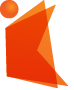 Калининградской областипрофессиональная образовательная организация  «КОЛЛЕДЖ ПРЕДПРИНИМАТЕЛЬСТВА»РАБОЧАЯ ПРОГРАММА УЧЕБНОЙ ДИСЦИПЛИНЫ Обществознание  2020 Рабочая программа общеобразовательной учебной дисциплины предназначена для изучения в профессиональных образовательных организациях СПО, реализующих образовательную программу среднего общего образования в пределах освоения программы подготовки квалифицированных рабочих, служащих и специалистов среднего звена (ППССЗ и ППКРС СПО) на базе основного общего образования при подготовке квалифицированных рабочих, служащих и специалистов среднего звена.  Рабочая программа разработана на основе требований ФГОС среднего общего образования, предъявляемых к структуре, содержанию и результатам освоения учебной дисциплины, в соответствии с Рекомендациями по организации получения среднего общего образования в пределах освоения образовательных программ среднего профессионального образования на базе основного общего образования с учетом требований федеральных государственных образовательных стандартов и получаемой профессии или специальности среднего профессионального образования (письмо Департамента государственной политики в сфере подготовки рабочих кадров и ДПО Минобрнауки России от 17.03.2015 № 06-259), с учетом Примерной основной образовательной программы среднего общего образования, одобренной решением федерального учебно-методического объединения по общему образованию (протокол от 28 июня 2016 г. № 2/16-з). Организация-разработчик: государственное автономное учреждение Калининградской области профессиональная образовательная организация «Колледж предпринимательства» Разработчики: Никитин С.С. - ГАУ КО «Колледж предпринимательства», преподаватель Назарова К.А. - ГАУ КО «Колледж предпринимательства», преподаватель Седзюк М.Г. - ГАУ КО «Колледж предпринимательства», преподаватель Рабочая программа учебной дисциплины рассмотрена на заседании отделения общеобразовательных дисциплин. Протокол № 1 от 31.08.2020 г. СОДЕРЖАНИЕ стр. 1. ПАСПОРТ РАБОЧЕЙ ПРОГРАММЫ УЧЕБНОЙ ДИСЦИПЛИНЫ Обществознание  1.1. Область применения программы Рабочая программа учебной дисциплины является частью программ подготовки квалифицированных рабочих, служащих и специалистов среднего звена, обучающихся на базе основного общего образования, разработанных в соответствии с Рекомендациями Министерства образования и науки РФ по организации получения среднего общего образования в пределах освоения образовательных программ среднего профессионального образования на базе основного общего образования с учетом требований федеральных государственных образовательных стандартов и получаемой профессии или специальности среднего профессионального образования для использования в работе профессиональных образовательных организаций (письмо Департамента государственной политики в сфере подготовки рабочих кадров от 17 марта 2015 г. N 06-259) 1.2. Место дисциплины в структуре программы подготовки квалифицированных рабочих, служащих и специалистов среднего звена:  Учебная дисциплина Обществознание является учебным предметом из обязательной предметной области Естественные науки ФГОС среднего общего образования. В профессиональной образовательной организации, учебная дисциплина Обществознание изучается в общеобразовательном цикле учебного плана ППКРС и ППССЗ на базе основного общего образования с получением среднего общего образования. В учебном плане ППКРС и ППССЗ учебная дисциплина Обществознание входит в состав общих общеобразовательных учебных дисциплин, формируемых из обязательных предметных областей ФГОС среднего общего образования, для профессий и специальностей СПО. 1.3. Цели и задачи учебной дисциплины – требования к результатам освоения учебной дисциплины:  Освоение содержания учебной дисциплины Обществознание обеспечивает достижение обучающимися следующих результатов: личностных: сформированность мировоззрения, соответствующего современному уровню развития общественной науки и практики, основанного на диалоге культур, а также различных форм общественного сознания, осознание своего места в поликультурном мире; российская гражданская идентичность, патриотизм, уважение к своему народу, чувство ответственности перед Родиной, уважение государственных символов (герба, флага, гимна); гражданская позиция в качестве активного и ответственного члена российского общества, осознающего свои конституционные права и обязанности, уважающего закон и правопорядок, обладающего чувством собственного достоинства, осознано принимающего традиционные национальные и общечеловеческие, гуманистические и демократические ценности; толерантное сознание и поведение в поликультурном мире, готовность и способность вести диалог с другими людьми, достигать в нём взаимопонимания, учитывая позиции всех участников, находить общие цели и сотрудничать для их достижения; эффективно разрешать конфликты; готовность и способность к саморазвитию и самовоспитанию в соответствии с общечеловеческими ценностями и идеалами гражданского общества, к самостоятельной, творческой и ответственной деятельности; сознательное отношение к непрерывному образованию как условию успешной профессиональной и общественной деятельности; осознанное отношение к профессиональной деятельности как возможности участия в решении личных, общественных, государственных, общенациональных проблем; ответственное отношение к созданию семьи на основе осознанного принятия ценностей семейной жизни; метапредметных: умение самостоятельно определять цели деятельности и составлять планы деятельности; самостоятельно осуществлять, контролировать и корректировать деятельность; использовать все возможные ресурсы для достижения поставленных целей и реализации планов деятельности; выбирать успешные стратегии в различных ситуациях; владение навыками познавательной, учебно-исследовательской и проектной деятельности в сфере общественных наук, навыками разрешения проблем; способность и готовность к самостоятельному поиску методов решения практических задач, применению различных методов познания; готовность и способность к самостоятельной информационнопознавательной деятельности, включая умение ориентироваться в различных источниках социально-правовой и экономической информации, критически оценивать и интерпретировать информацию, получаемую из различных источников; умение использовать средства информационных и коммуникационных технологий в решении когнитивных и организационных задач с соблюдением требований эрготехники, техники безопасности, гигиены, ресурсосбережения, правовых и этических норм, норм информационной безопасности; предметных: сформулировать знаний об обществе как целостной развивающийся системе в единстве и взаимодействии его основных сфер и институтов; владение базовым понятийным аппаратом социальных наук; владение 	умениями 	выявлять 	причинно-следственные функциональные, иерархические и другие связи социальных объектов и процессов; сформулировать представлений об основных тенденциях и возможных перспективах развития мирового сообщества в глобальном мире; сформированность представлений о методах познания социальных явлений и процессов; владение умениями географического анализа и интерпретации разнообразной информации; владение умениями применять полученные знания в повседневной жизни, прогнозировать последствия принимаемых решений; сформированность навыков оценивания социальной информации, умений поиска информации в источниках различного типа для реконструкции недостающих звеньев с целью объяснения и оценки разнообразных явлений и процессов общественного развития. В результате освоения учебной дисциплины обучающийся должен: уметь: получать информацию из различных источников, анализировать, систематизировать ее, делать выводы и прогнозы; развить личность на стадии начальной социализации; формировать правомерное социальное поведения; повышать уровень политической, правовой и духовно-нравственной культуры; формировать мотивации к общественно полезной деятельности; повышать своё стремление к самовоспитанию, самореализации, самоконтролю; применять полученные знания и умения в практической деятельности в различных сферах общественной жизни; знать: понятия гражданственности, социальной ответственности, правового самосознания, патриотизма, приверженности конституционным принципам Российской Федерации; принципы формированию целостной картины миры; основные сферы человеческой деятельности, социальные институты, нормы регулирования общественных отношений, необходимые для взаимодействия с другими людьми в рамках отдельных социальных групп и общества в целом. 1.4. Рекомендуемое количество часов на освоение программы дисциплины:максимальной учебной нагрузки обучающегося 108 часов, в том числе:обязательной аудиторной учебной нагрузки обучающегося 100 часов; самостоятельной работы обучающегося 8 часа 2. СТРУКТУРА И СОДЕРЖАНИЕ УЧЕБНОЙ ДИСЦИПЛИНЫ 2.1. Объем учебной дисциплины и виды учебной работы 2.2.  Содержание учебной дисциплины Обществознание  3 . УСЛОВИЯ РЕАЛИЗАЦИИ РАБОЧЕЙ ПРОГРАММЫ УЧЕБНОЙ ДИСЦИПЛИНЫ 3.1. Требования к минимальному материально-техническому обеспечению Реализация программы дисциплины требует наличия учебного кабинета истории и обществознания, экономических дисциплин. Оборудование учебного кабинета: 30 посадочных мест (по количеству обучающихся); - рабочее место преподавателя. Технические средства обучения: компьютер с лицензионным программным обеспечением. 3.2. Информационное обеспечение обучения Перечень рекомендуемых учебных изданий, Интернет-ресурсов, дополнительной литературы  Основные источники:  Важенин А. Г.  Обществознание для профессий и специальностей технического, естественнонаучного, гуманитарного профилей: учебник.-М., 2017. Важенин А. Г.  Обществознание для профессий и специальностей технического, естественнонаучного, гуманитарного профилей: Практикум.М.,2017. Горелов А.А.; Горелова Т.А. Обществознание для профессий и специальностей социально-экономического профиля. – М; 2017. Конституция РФ 1993 г. (Последняя редакция). Лобезникова А.Ю.; Рутковская Е.Л.; Королькова Е.С. ЕГЭ 2018. Обществознание. Типовые тестовые задания. – М; 2018. Для преподавателей: Конституция Российской Федерации 1993 г. (последняя редакция). Водный кодекс РФ (введен в действие Федеральным законом от 03.06.2006 № 74-ФЗ) // СЗ РФ. — 2006. — № 23. — Ст. 2381. Гражданский кодекс РФ. Ч. 1 (введен в действие Федеральным законом от 30.11.1994 № 51-ФЗ) // СЗ РФ. — 1994. — № 32. — Ст. 3301. Гражданский кодекс РФ. Ч. 2 (введен в действие Федеральным законом от 26.01.1996 № 14-ФЗ) // СЗ РФ. — 1996. — № 5. — Ст. 410. Гражданский кодекс РФ. Ч. 3 (введен в действие Федеральным законом от 26.11.2001 № 46-ФЗ) // СЗ РФ. — 2001. — № 49. — Ст. 4552. Гражданский кодекс РФ. Ч. 4 (введен в действие Федеральным законом от 18.12.2006 № 230-ФЗ) // СЗ РФ. — 2006. — № 52 (ч. I). — Ст. 5496. Земельный кодекс РФ (введен в действие Федеральным законом от 25.10.2001 № 136-ФЗ) // СЗ РФ. — 2001. — № 44. — Ст. 4147. Кодекс РФ об административных правонарушениях (введен в действие Федеральным законом от 30.12.2001 № 195-ФЗ) // СЗ РФ. — 2002. — № 1 (Ч. I). — Ст. 1. Трудовой кодекс РФ (введен в действие Федеральным законом от 30.12.2001 № 197-ФЗ) // СЗ РФ. — 2002. — № 1 (Ч. I). — Ст. 3. Уголовный кодекс РФ (введен в действие Федеральным законом от 13.06.1996 № 63-ФЗ) // СЗ РФ. — 1996. — № 25. — Ст. 2954. Закон РФ от 07.02.1992 № 2300-1 «О защите прав потребителей» // СЗ РФ. — 1992. — № 15. — Ст. 766. Закон РФ от 19.04.1991 № 1032-1 «О занятости населения в Российской Федерации» // Ведомости Съезда народных депутатов РФ и ВС РФ. — 1991. — № 18. — Ст. 566. Закон РФ от 31.05.2002 № 62-ФЗ «О гражданстве Российской Федерации» // СЗ РФ. — 2002. Закон РФ от 21.02.1992 № 2395-1 «О недрах» (с изм. и доп.) // СЗ РФ. — 1995. — № 10. — Ст. 823. Закон РФ от 11.02.1993 № 4462-1 «О Нотариате» (с изм. и доп.) // СЗ РФ. — 1993. Федеральный закон от 31.05.2002 г. № 63-ФЗ «Об адвокатской деятельности и адвокатуре в Российской Федерации» // СЗ РФ. — 2002. Федеральный закон от 29.12.2012 № 273-ФЗ «Об образовании в Российской Федерации» // СЗ РФ. — 2012. Федеральный 	закон 	от 	30.03.1999 	№ 	52-ФЗ 	«О 	санитарно-эпидемиологическом благополучии населения» // СЗ РФ. — 1999. — № 14. — Ст. 1650. Федеральный закон от 10.01.2002 № 7-ФЗ «Об охране окружающей среды» // СЗ РФ. — 2002. — № 2. — Ст. 133. Федеральный закон от 24.04.1995 № 52-ФЗ «О животном мире» // Российская газета. — 1995. — 4 мая. Федеральный закон от 04.05.1999 № 96-ФЗ «Об охране атмосферного воздуха» // СЗ РФ. — 1999. — № 18. — Ст. 2222. Указ Президента РФ от 16.05.1996 № 724 «О поэтапном сокращении применения смертной казни в связи с вхождением России в Совет Европы» // Российские вести. — 1996. — 18 мая. Указ Президента РФ от 07.05.2012 № 596 «О долгосрочной государственной экономической политике» // Российская газета. — 2012. — 9 мая. Приказ Министерства образования и науки РФ от 17.05.2012 № 413 «Об утверждении федерального государственного образовательного стандарта среднего (полного) общего образования» (зарегистрирован в Минюсте РФ 07.06.2012 № 24480). Приказ Минобрнауки России от 29.12.2014 № 1645 «О внесении изменений в Приказ Министерства образования и науки Российской Федерации от 17.05.2012 № 413 “Об утверждении федерального государственного образовательного стандарта среднего (полного) общего образования”». Письмо Департамента государственной политики в сфере подготовки рабочих кадров и ДПО Министерства образования и наука РФ от 17.03.2015 № 06-259 «Рекомендации по организации получения среднего общего образования в пределах освоения образовательных программ среднего профессионального образования на базе основного общего образования с учетом требований федеральных государственных образовательных стандартов и получаемой профессии или специальности среднего профессионального образования». Готовимся к Единому государственному экзамену. Обществоведение. — М., 2019. Единый государственный экзамен. Контрольные измерительные материалы. Обществознание. — М., 2019. Учебно-тренировочные материалы для сдачи ЕГЭ. — М., 2019. Интернет-ресурсы: www.openclass.ru (Открытый класс: сетевые образовательные сообщества). www.school-collection.edu.ru (Единая коллекция цифровых образовательных ресурсов). www.festival.1september.ru (Фестиваль педагогических идей «Открытый урок»). www.base.garant.ru («ГАРАНТ» — информационно-правовой портал). www.istrodina.com (Российский исторический иллюстрированный журнал «Родина»). 18 Нормативные правовые акты Конституция Российской Федерации. Принята на референдуме 12 декабря 1993 г. – М., 2005. Гражданский кодекс Российской Федерации (часть вторая) от 26 января 1996 г. № 14 (в ред. от 24.07.2007 № 218-ФЗ) // СЗ РФ. – 1996. – № 5.   – Ст. 410. Гражданский кодекс Российской Федерации (часть третья). Раздел V «Наследственное право» от 26 ноября 2001. № 146-ФЗ от 03.06.2006 № 73-ФЗ, с изм., внесенными Федеральным законом от 29.12.2006 № 258-ФЗ) // СЗ РФ. – 2001. – № 49. – Ст. 4552. Гражданский кодекс Российской Федерации (часть четвертая) 18.12.2006 № 231-ФЗ СЗ РФ , 25.12.2006, № 52 (1 ч.), ст. 5496. Гражданский процессуальный кодекс Российской Федерации от 14 ноября 2002 № 138-ФЗ (в ред. от 24.07.2007 № 214-ФЗ) // СЗ РФ. – 2002.    – № 46. – Ст. 4532. Кодекс РФ об административных правонарушениях от 30 декабря 2001 № 195 (в ред. от 24.07.2007 № 218-ФЗ) // СЗ РФ. – 2002. – № 1. – Ст. 1. Трудовой кодекс Российской Федерации от 30 декабря 2001. № 197-ФЗ // СЗ РФ. – 2002. – № 1. – Ч. 1. – Ст. 3. Уголовно-процессуальный кодекс Российской Федерации от 18 декабря 2001 г. № 174-ФЗ (в ред. от 24.07.2007 № 214-ФЗ) // СЗ РФ. – 2001. – № 52. – Ч.1. – Ст. 4921. Закон Российской Федерации «Об образовании» 10 июля 1992 . № 3266-1 (в ред. ФЗ от 21.07.2007 № 194-ФЗ) / СЗ РФ. – 1996. – № 3. – Ст. Федеральный закон «О высшем и послевузовском профессиональном образовании» от 22 августа 1996 г. № 125-Ф (в ред. ФЗ от 13.07.2007 № 131-ФЗ) // СЗ РФ РФ. – 1996. – № 35. – Ст. 4135. Федеральный закон от 24 июля 1998 г. № 124-ФЗ «Об основных гарантиях прав ребенка в Российской Федерации» (в ред. ФЗ от 30.06.2007 № 120-ФЗ)) // СЗ РФ. – 1998. – № 31. – Ст. 3802. Федеральный закон от 24 июня 1999 года № 120-ФЗ «Об основах системы 	профилактики 	безнадзорности 	и 	правонарушений несовершеннолетних» (в ред. от 24.07.2007 № 214-ФЗ) // СЗ РФ. – 1999. – № 26. – Ст. 3177. Закон Российской Федерации «О защите прав потребителей» от 9 января 1996 г. № 2 –ФЗ (в ред. от 25.11.2006 № 193-ФЗ) // СЗ РФ. – 1996. – № 3. – Ст. 140. Федеральный закон «О выборах Президента Российской Федерации» от 10 января 2003 г. № 19-ФЗ (вред. ФЗ от 24.07.2007 № 214-ФЗ) // СЗ РФ. – 2003. – № 2. – Ст. 171. 4. КОНТРОЛЬ И ОЦЕНКА РЕЗУЛЬТАТОВ ОСВОЕНИЯ УЧЕБНОЙ ДИСЦИПЛИНЫ Контроль и оценка результатов освоения учебной дисциплины осуществляется преподавателем в процессе проведения практических занятий, тестирования, а также выполнения обучающимися индивидуальных заданий, проектов, исследований. 20Вид учебной работы Объем часов Максимальная учебная нагрузка (всего) 108 Обязательная аудиторная учебная нагрузка (всего)  100 в том числе:         теоретическое обучение 76         практические занятия 24 Самостоятельная работа обучающегося (всего) 8 в том числе: внеаудиторная самостоятельная работа:  работа с источниками и документами  выполнение индивидуальных заданий  44 Итоговая аттестация в форме дифференцированного зачета Наименование разделов и тем Содержание учебного материала, лабораторные работы и практические занятия, самостоятельная работа обучающихся Содержание учебного материала, лабораторные работы и практические занятия, самостоятельная работа обучающихся Объем часов Уровень освоения 1 2 2 3 4 Раздел 1. ОБЩЕСТВОЗНАНИЕ  ОБЩЕСТВОЗНАНИЕ  90 Введение Обществознание в системе гуманитарных наук Обществознание в системе гуманитарных наук 2 2 Тема 1.1  Начала философских и психологических знаний о человеке и обществе Содержание учебного материала Содержание учебного материала 10 Тема 1.1  Начала философских и психологических знаний о человеке и обществе 1 Человек. Отличие от животных. Потребности  2 1 Тема 1.1  Начала философских и психологических знаний о человеке и обществе 2 Общество как сложная система  2 1 Тема 1.1  Начала философских и психологических знаний о человеке и обществе 3 Институты общества 2 1 Тема 1.1  Начала философских и психологических знаний о человеке и обществе Практические занятия Составление таблицы «Иерархия институтов общества» Работа с таблицей «Подсистемы общества» Решение тестовых заданий по теме «Человек» Практические занятия Составление таблицы «Иерархия институтов общества» Работа с таблицей «Подсистемы общества» Решение тестовых заданий по теме «Человек» 4 Тема 1.1  Начала философских и психологических знаний о человеке и обществе Самостоятельная работа обучающихся Работа в тетради «Докажите, что общество – это сложная динамичная система». Заполнение таблицы по теме «Исторические типы общества». Просмотр документального фильма «Барака». Составление самостоятельно таблицы по теме «Соотношение институтов общества» Самостоятельная работа обучающихся Работа в тетради «Докажите, что общество – это сложная динамичная система». Заполнение таблицы по теме «Исторические типы общества». Просмотр документального фильма «Барака». Составление самостоятельно таблицы по теме «Соотношение институтов общества» 4 Тема 1.2. Основы знаний о духовной культуре    человека и общества  Содержание учебного материала Содержание учебного материала 37 Тема 1.2. Основы знаний о духовной культуре    человека и общества  1 Духовная культура личности и общества 27 2 Тема 1.2. Основы знаний о духовной культуре    человека и общества  2 Культура и ее виды. Массовая, элитарная, народная культура. Материальная и духовная культура. Культура в современной России 27 2 Тема 1.2. Основы знаний о духовной культуре    человека и общества  3 Деградация личности и подростка 27 2 Тема 1.2. Основы знаний о духовной культуре    человека и общества  4 Наука и образование в современном мире 27 2 Тема 1.2. Основы знаний о духовной культуре    человека и общества  5 Мораль и нравственность 27 2 Тема 1.2. Основы знаний о духовной культуре    человека и общества  6 Искусство в современном мире 27 2 Тема 1.2. Основы знаний о духовной культуре    человека и общества  7 Религия. Мировые и национальные религии. Первобытные верования. Буддизм. Христианство. Ислам. Религии в современной России. Секты 27 2 Тема 1.2. Основы знаний о духовной культуре    человека и общества  Самостоятельная работа обучающихся Работа над планом «Роль науки в современном мире». Выписать в тетрадь принципы, на которых строится современная образовательная система. Самостоятельная работа обучающихся Работа над планом «Роль науки в современном мире». Выписать в тетрадь принципы, на которых строится современная образовательная система. 10 Сообщения на тему «Мораль», «Искусство и его виды». Презентации на темы «Мировые религии», «Национальные религии», «Секты». Эссе на тему «Золотое правило нравственности».  Сообщения на тему «Мораль», «Искусство и его виды». Презентации на темы «Мировые религии», «Национальные религии», «Секты». Эссе на тему «Золотое правило нравственности».  Тема 2.1.  Социальные отношения Содержание учебного материала Содержание учебного материала 17 Тема 2.1.  Социальные отношения 1 Социальная роль и стратификация. 8 2 Тема 2.1.  Социальные отношения 2 Важнейшие социальные общности и группы. Виды социальных групп. Малые группы. Молодежные субкультуры. 8 3 Тема 2.1.  Социальные отношения 3 Отклоняющееся поведение. 8 2 Тема 2.1.  Социальные отношения Самостоятельная работа обучающихся Просмотр документального фильма «Воля Вселенной». Сложный план по теме «Социальные нормы». Учебные плакаты по теме «Молодежные субкультуры». Составление таблицы «Формальные и неформальные, позитивные и негативные санкции». Самостоятельная работа обучающихся Просмотр документального фильма «Воля Вселенной». Сложный план по теме «Социальные нормы». Учебные плакаты по теме «Молодежные субкультуры». Составление таблицы «Формальные и неформальные, позитивные и негативные санкции». 9 Тема 2.3.  Политика как общественное явление Содержание учебного материала Содержание учебного материала 23 Тема 2.3.  Политика как общественное явление 1 Политика и власть. 5 Тема 2.3.  Политика как общественное явление 2 Формы правления, формы государственно-территориального устройства, политический режим 5 3 Тема 2.3.  Политика как общественное явление 3 Избирательные системы. 5 3 Тема 2.3.  Политика как общественное явление 4 Выборы.  5 2 Тема 2.3.  Политика как общественное явление Практические занятия Игра «Выборы в сельсовете «Выборы в сельсовете Брамсовка». Заполнение таблицы «Политические партии». Работа со сложным планом по теме «Государство в политической системе». Решение тестовых заданий по теме «Политика». Практические занятия Игра «Выборы в сельсовете «Выборы в сельсовете Брамсовка». Заполнение таблицы «Политические партии». Работа со сложным планом по теме «Государство в политической системе». Решение тестовых заданий по теме «Политика». 10 Тема 2.3.  Политика как общественное явление Самостоятельная работа обучающихся Учебные плакаты по теме «Выборы в сельсовете Брамсовка». Работа с источником – Конституцией по теме «Местное самоуправление», «Президент». Конспект по теме «Основы конституционного строя РФ». Сложный план по теме «Политические партии». Самостоятельная работа обучающихся Учебные плакаты по теме «Выборы в сельсовете Брамсовка». Работа с источником – Конституцией по теме «Местное самоуправление», «Президент». Конспект по теме «Основы конституционного строя РФ». Сложный план по теме «Политические партии». 8 Контрольная работа Контрольная работа 2 3 Раздел 2.  	 	 	 	 	 	 ПРАВО  	 	 	 	 	 	 ПРАВО 36 Тема 1. Содержание учебного материала Содержание учебного материала 5 Основные понятия. Источники и нормы права 1 Роль дисциплины в жизни человека  3 2 Основные понятия. Источники и нормы права 2 Цели и задачи изучения права в современном обществе 3 2 Основные понятия. Источники и нормы права 3 Виды и формы правовой информации 3 2 Основные понятия. Источники и нормы права Самостоятельная работа обучающихся Написание эссе на тему «Роль правовой информации в познании права» Самостоятельная работа обучающихся Написание эссе на тему «Роль правовой информации в познании права» 2 Тема 2. История развития государства и права Содержание учебного материала Содержание учебного материала 7 Тема 2. История развития государства и права 1 История возникновения государства и права 3 2 Тема 2. История развития государства и права 2 Взаимосвязь возникновения государства и права 3 2 Тема 2. История развития государства и права 3 Основные теории происхождения государства и права 3 2 Тема 2. История развития государства и права Самостоятельная работа обучающихся Разработка конспекта по следующим вопросам: Правовые и моральные нормы. Взаимодействие права с различными сферами жизни общества Самостоятельная работа обучающихся Разработка конспекта по следующим вопросам: Правовые и моральные нормы. Взаимодействие права с различными сферами жизни общества 4 Тема 3. Государство, его признаки и формы Содержание учебного материала Содержание учебного материала 5 Тема 3. Государство, его признаки и формы 1 Государство, его признаки и формы 3 2 Тема 3. Государство, его признаки и формы 2 Формы правления государством 3 2 Тема 3. Государство, его признаки и формы 3 Формы государственного устройства 3 2 Тема 3. Государство, его признаки и формы Самостоятельная работа обучающихся - Составить характеристику Российской Федерации как государства Самостоятельная работа обучающихся - Составить характеристику Российской Федерации как государства 2 Тема 4. Понятие Конституции и ее виды. Содержание учебного материала Содержание учебного материала 3 Тема 4. Понятие Конституции и ее виды. 1 История возникновения Конституции 3 2 Тема 4. Понятие Конституции и ее виды. 2 Основное значение Конституции. 3 2 Тема 4. Понятие Конституции и ее виды. 3 Характеристика конституции Российской Федерации. 3 2 Тема 5. Права и свободы человека и гражданина Содержание учебного материала Содержание учебного материала 2 Тема 5. Права и свободы человека и гражданина 1 Права и свободы человека и гражданина. 2 2 Тема 5. Права и свободы человека и гражданина 2 Европейская конвенция о защите прав человека 2 2 Тема 6. Гражданские и политические права Содержание учебного материала Содержание учебного материала 6 Тема 6. Гражданские и политические права 1 Состав гражданских прав человека. 2 2 Тема 6. Гражданские и политические права 2 Состав политических прав человека. 2 2 Тема 6. Гражданские и политические права Самостоятельная работа обучающихся Самостоятельная работа обучающихся 4 - Составление таблицы «Мои гражданские и политические права» - Составление таблицы «Мои гражданские и политические права» Тема 7. Экономически, социальные и культурные права Содержание учебного материала Содержание учебного материала 7 Тема 7. Экономически, социальные и культурные права 1 Экономические права. 3 2 Тема 7. Экономически, социальные и культурные права 2 Социальные права. 3 2 Тема 7. Экономически, социальные и культурные права 3 Культурные права. 3 2 Тема 7. Экономически, социальные и культурные права Самостоятельная работа обучающихся Составление таблицы «Правоспособность и дееспособность гражданина». Работа с конспектом Работа с дополнительной литературой Самостоятельная работа обучающихся Составление таблицы «Правоспособность и дееспособность гражданина». Работа с конспектом Работа с дополнительной литературой 4 Тема 8. Нарушение прав человека. Защита прав в мирное время Содержание учебного материала Содержание учебного материала 1 Тема 8. Нарушение прав человека. Защита прав в мирное время 1 Нарушение прав человека и способы защиты 1 2 Тема 8. Нарушение прав человека. Защита прав в мирное время 1 Нарушение прав человека и способы защиты 2 Тема 8. Нарушение прав человека. Защита прав в мирное время Контрольная работа Контрольная работа 2 3 Раздел 3. ЭКОНОМИКА ЭКОНОМИКА 36 Тема 1. Главные вопросы экономики Содержание учебного материала Содержание учебного материала 4 Тема 1. Главные вопросы экономики 1 Введение. Понятие экономики. Основы хозяйственной жизни человечества Содержание дисциплины и ее задачи. Связь с другими науками. Роль экономики при подготовке специалистов в современных условиях. Понятие об экономике. Даровые блага. Экономические блага. Факторы производства.  Главные вопросы экономики. Основные экономические показатели 2 1 Тема 1. Главные вопросы экономики Самостоятельная работа обучающихся 1.Подготовить реферат на одну из тем: «Лауреаты Нобелевской премии по экономике и их вклад в развитие экономической мысли» «Уровень жизни: понятие и факторы, его определяющие» 2. Выполнение компьютерной презентации по теме «Значение экономики для развития общества» Самостоятельная работа обучающихся 1.Подготовить реферат на одну из тем: «Лауреаты Нобелевской премии по экономике и их вклад в развитие экономической мысли» «Уровень жизни: понятие и факторы, его определяющие» 2. Выполнение компьютерной презентации по теме «Значение экономики для развития общества» 2 Тема 2. Типы экономических систем Содержание учебного материала Содержание учебного материала 4 Тема 2. Типы экономических систем 1 Типы экономических систем. Традиционная экономика. «Чистая» рыночная экономика. Механизм свободного образования цен. Принцип рациональности. Основные государственные функции при рыночной экономике. Административно-командная экономика. Условия функционирования командной экономики. Смешанная экономика. 2 2 Модели смешанной экономики.  Самостоятельная работа обучающихся 1.Подготовить реферат на одну из тем:  «Экономические кризисы в истории России» «Россия на рынке технологий» 2.Оформить экономический терминологический словарь  Самостоятельная работа обучающихся 1.Подготовить реферат на одну из тем:  «Экономические кризисы в истории России» «Россия на рынке технологий» 2.Оформить экономический терминологический словарь  2 Тема 3. Доходы и расходы семьи Содержание учебного материала Содержание учебного материала 2 Тема 3. Доходы и расходы семьи 1 Семейный бюджет. Источники доходов семьи, основные виды расходов семьи. Сбережения населения. Страхование. Рациональный потребитель 2 2 Тема 4. Рыночный механизм. Рыночное равновесие Содержание учебного материала Содержание учебного материала 2 Тема 4. Рыночный механизм. Рыночное равновесие 1 Спрос и предложение. Круговорот производства и обмена продукции в экономической системе. Закон спроса. Факторы, влияющие на спрос. Агрегированная функция спроса. Концепция равновесия рынка. Устойчивость равновесия. Эластичность спроса по цене. Эластичность спроса по доходу. Перекрестная эластичность спроса. Закон предложения. Эластичность предложения. Рыночные структуры. 2 2 Тема 5. Экономика фирмы: цели, организационны е формы Содержание учебного материала Содержание учебного материала 5 Тема 5. Экономика фирмы: цели, организационны е формы 1 Предприятие (фирма).  Основные признаки предприятия. Предпринимательская деятельность. Виды предпринимательской деятельности. Цели предпринимательской деятельности. Структура целей организации, ее миссия.  Организационно-правовые формы предприятий. Классификация предприятий. 4 2 Тема 5. Экономика фирмы: цели, организационны е формы Самостоятельная работа обучающихся 1.Подготовить сообщение на одну из тем: «Сущность деятельности акционерного общества» «Формы связей предприятий» 2.Изучение связи предприятий в предпринимательской деятельности Самостоятельная работа обучающихся 1.Подготовить сообщение на одну из тем: «Сущность деятельности акционерного общества» «Формы связей предприятий» 2.Изучение связи предприятий в предпринимательской деятельности 1 Тема 6. Фирма и конкуренция Содержание учебного материала Содержание учебного материала 2 Тема 6. Фирма и конкуренция 1  Конкуренция. Совершенная конкуренция. Условия совершенной конкуренции. Монополия. Монополистическая конкуренция. Олигополия.  Антимонопольная политика государства. 2 2 Тема 7.  Труд. Рынок труда. Заработная плата Содержание учебного материала Содержание учебного материала 2 Тема 7.  Труд. Рынок труда. Заработная плата 1 Труд. Рынок труда. Проблемы спроса на экономические ресурсы. Фактор труд и его цена. Рынок труда и его субъекты. Цена труда. Заработная плата. Понятие заработной платы. Номинальная и реальная заработная плата. Форма оплаты труда. Организация оплаты труда. Материальная заинтересованность работников 1 2 Тема 7.  Труд. Рынок труда. Заработная плата Самостоятельная работа обучающихся 1.Работа с дополнительной литературой 2.Составление презентации по теме Самостоятельная работа обучающихся 1.Работа с дополнительной литературой 2.Составление презентации по теме 1 Тема 8. Безработица.  Инфляция. Профсоюзы Содержание учебного материала Содержание учебного материала 2 Тема 8. Безработица.  Инфляция. Профсоюзы 1 Безработица и Инфляция. Безработица. Фрикционная безработица. Структурная безработица. Циклическая безработица. Инфляция, виды, причины и последствия. Взаимосвязь инфляции и безработицы. Управление занятостью. Политика государства в области занятости населения. 2 2 Тема 9. Понятие денег и их роль в экономике Содержание учебного материала Содержание учебного материала 3 Тема 9. Понятие денег и их роль в экономике 1 Деньги. Деньги: сущность и функции. Деньги как средство обращения. Деньги как мера стоимости. Деньги как средство накопления. Деньги как средство платежа. Денежное обращение. Проблема ликвидности. Закон денежного обращения. Уравнение обмена. Денежный запас.  1 2 Тема 9. Понятие денег и их роль в экономике Самостоятельная работа обучающихся 1.Подготовить реферат на одну из тем: «Возникновение и эволюция денег на Руси» «Мировые деньги» 2. Выполнение компьютерной презентации по теме «деньги» Самостоятельная работа обучающихся 1.Подготовить реферат на одну из тем: «Возникновение и эволюция денег на Руси» «Мировые деньги» 2. Выполнение компьютерной презентации по теме «деньги» 2 Тема 10. Роль государства в экономике. Общественные блага Содержание учебного материала Содержание учебного материала 2 Тема 10. Роль государства в экономике. Общественные блага 1 Государство как рыночный субъект. Экономические функции государства. Принципы и цели государственного регулирования. Правовое регулирование экономики. 1 2 Тема 10. Роль государства в экономике. Общественные блага Самостоятельная работа обучающихся 1.Подготовить сообщение на одну из тем: «Внешний долг России и проблемы его урегулирования» «Мировой опыт свободных экономических зон» Самостоятельная работа обучающихся 1.Подготовить сообщение на одну из тем: «Внешний долг России и проблемы его урегулирования» «Мировой опыт свободных экономических зон» 1 Тема 11. Государственны й бюджет. Государственны й долг Содержание учебного материала Содержание учебного материала 1 Тема 11. Государственны й бюджет. Государственны й долг 1 Государственный бюджет. Понятие государственного бюджета. Основные статьи доходов государственного бюджета. Структура бюджетных расходов. Дефицит и профицит государственного бюджета. Государственный долг и его структура. Роль государства в кругообороте доходов и расходов 1 2 Тема 12. Понятие ВВП. Экономический рост. Экономические циклы Содержание учебного материала Содержание учебного материала 4 Тема 12. Понятие ВВП. Экономический рост. Экономические циклы 1 Цели национального производства и состав ВВП. Экономический цикл. Основные факторы экономического роста. Экономический подъем. Экономический спад. Депрессия 1 2 Тема 12. Понятие ВВП. Экономический рост. Экономические циклы Самостоятельная работа обучающихся 1.Подготовить сообщение на одну из тем: «Проблемы вступления России в ВТО» «Проблемы европейской интеграции: углубление и расширение ЕС» Оформить терминологический словарь Проработка конспектов по разделу 5 «Государство и экономика» Самостоятельная работа обучающихся 1.Подготовить сообщение на одну из тем: «Проблемы вступления России в ВТО» «Проблемы европейской интеграции: углубление и расширение ЕС» Оформить терминологический словарь Проработка конспектов по разделу 5 «Государство и экономика» 3 Тема 13. Международная торговля Содержание учебного материала Содержание учебного материала 1 Тема 13. Международная торговля 1 Международная торговля. Международная торговля и мировой рынок. Международное разделение труда. Элементы теории сравнительных преимуществ. Международная торговая политика. Протекционизм в международной торговой политике. Причины ограничений в международной торговле. Государственная политика в области международной торговли Фритредерство. Таможенная пошлина. Валюта и валютный курс 1 2 Дифференцированный зачет  Дифференцированный зачет  Дифференцированный зачет  2 3 Всего: Всего: Всего: 108 Результаты обучения (освоенные умения, усвоенные знания) Формы и методы контроля и оценки результатов обучения Знания: биосоциальная 	сущность 	человека, основные этапы и факторы социализации личности, место и роль человека в системе общественных отношений; тенденции развития общества в целом как сложной 	динамичной 	системы, 	а 	также важнейших социальных институтов; необходимость 	регулирования общественных 	отношений, 	сущность социальных 	норм, 	механизмы 	правового регулирования; особенности 	социально-гуманитарного познания; системы, 	формы 	правления 	и политического устройства, типы политических партий и партийных систем основные элементы рынка, особенности различных экономических систем, роль человека в экономической сфере общества понятия социальной стратификации, социальных институтов, социальных групп и общностей теорию 	духовной 	жизни 	человека 	и общества, особенности и основные черты духовного производства и потребления экспертная оценка в рамках текущего контроля и на практических занятиях; оценка результатов выполнения практических работ;  оценка результатов решения задач экспертная оценка результатов решения задач с использованием специализированных программных продуктов оценка результатов выполнения и защиты рефератов (компьютерных презентаций) экспертная 	оценка 	выполнения индивидуальных домашних заданий Умения: экспертная оценка в рамках текущего контроля и на практических занятиях; оценка результатов выполнения практических работ;  оценка результатов решения задач экспертная оценка результатов решения задач с использованием специализированных программных продуктов оценка результатов выполнения и защиты рефератов (компьютерных презентаций) экспертная оценка выполнения индивидуальных домашних заданий характеризовать основные социальные объекты, выделяя их существенные признаки, закономерности развития; анализировать актуальную информацию о социальных объектах, выявляя их общие черты и различия; устанавливать соответствия между существенными чертами и признаками изученных социальных явлений и обществоведческими терминами и понятиями; - объяснять причинно-следственные и функциональные связи изученных социальных объектов (включая взаимодействия человека и общества, важнейших социальных институтов, общества и природной среды, общества и экспертная оценка в рамках текущего контроля и на практических занятиях; оценка результатов выполнения практических работ;  оценка результатов решения задач экспертная оценка результатов решения задач с использованием специализированных программных продуктов оценка результатов выполнения и защиты рефератов (компьютерных презентаций) экспертная оценка выполнения индивидуальных домашних заданий культуры, взаимосвязи подсистем и элементов общества); осуществлять поиск социальной информации, представленной в различных знаковых системах (текст, схема, таблица, диаграмма, аудиовизуальный ряд); извлекать из неадаптированных оригинальных текстов (правовых, 	научно-популярных, публицистических и др.) знания по заданным темам; систематизировать, анализировать и обобщать 	неупорядоченную 	социальную информацию; различать в ней факты и мнения, аргументы и выводы; оценивать действия субъектов социальной жизни, 	включая 	личность, 	группы, организации, с точки зрения социальных норм, экономической рациональности; формулировать на основе приобретенных обществоведческих знаний собственные суждения и аргументы по определенным проблемам; подготавливать устное выступление, творческую работу по социальной проблематике; применять социально-экономические и гуманитарные знания в процессе решения познавательных задач по актуальным социальным проблемам Итоговый контроль – экспертная 	оценка 	в 	рамках проведения зачета по дисциплине – экспертная 	оценка 	в 	рамках проведения зачета по дисциплине – экспертная 	оценка 	в 	рамках проведения зачета по дисциплине – экспертная 	оценка 	в 	рамках проведения зачета по дисциплине 